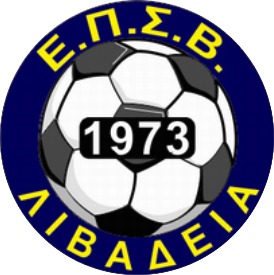 ΕΝΩΣΗ ΠΟΔΟΣΦΑΙΡΙΚΩΝ ΣΩΜΑΤΕΙΩΝ ΒΟΙΩΤΙΑΣ**** Ε.Π.Σ.Β ****Καραγιαννοπούλου 57 ΤΚ .32131 e-mail : epsv@otenet.grΤηλ. & Fax 2261022992 Λιβαδειά, 10/12/2021ΠΡΟΣΟΛΑ ΤΑ ΣΩΜΑΤΕΙΑ ΕΔΡΕΣ ΤΟΥΣ Σας διαβιβάζουμε συνημμένα τις αποφάσεις τηςΠειθαρχικής Επιτροπής της Ε.Π.Σ.ΒΑποφάσεις Πειθαρχικής Επιτροπής Συνεδρίαση τις  10  Δεκεμβρίου  2021(Αριθμ.πρακ. Π.Ε 16/2021-2022)Ι.-Δεδομένου ,ότι εξετάσθηκε το  νομότυπο και εμπρόθεσμο της από 08-12-2021 κλήτευσής μας, προς το Αθλητικό Σωματείο με την ονομασία «Α.Ε. ΣΚΟΥΡΤΩΝ», για την σημερινή (10-12-2021) συνεδρίαση της Πειθαρχικής Επιτροπής της ΕΠΣΒ καθώς επίσης και τα αναγραφόμενα στο από 21-11-2021 φύλλο Αγώνος, μεταξύ των ομάδων («Α.Ε. ΣΚΟΥΡΤΩΝ»-« Π.Α.Σ ΚΙΘΑΙΡΩΝ»).-Επίσης, ότι κατά την συνεδρίαση της Πειθαρχικής Επιτροπής, που δεν παρέστη ούτε εκπροσωπήθηκε νομότυπα από κανέναν άλλο, το σωματείο «Α.Ε. ΣΚΟΥΡΤΩΝ».Κατόπιν τούτων, επιβάλλεται, η Χρηματική ποινή των εκατό (100,00) Ευρώ, προς το Αθλητικό Σωματείο με την ονομασία «Α.Ε. ΣΚΟΥΡΤΩΝ», σχετικά με όσα συνέβησαν και αναγράφονται στο από 21-11-2021 φύλλο Αγώνος, μεταξύ των ομάδων («Α.Ε. ΣΚΟΥΡΤΩΝ»-« Π.Α.Σ ΚΙΘΑΙΡΩΝ»)..                               Ο ΠΡΟΕΔΡΟΣ ΤΗΣ ΠΕΙΘΑΡΧΙΚΗΣ ΕΠΙΤΡΟΠΗΣ                                                                ΖΑΚΚΑΣ ΙΩΑΝΝΗΣ       Για την Ε.Ε.